администрация БУРНЧИНСКОГО сельсовета Саракташского района Оренбургской области оРЕНБУРГСКОЙ ОБЛАСТИП Р О Т О К О Лпроведения публичных слушаний «24» февраля  2022годаМесто проведения: 	Оренбургская область, Саракташский район, село Воздвиженка,  здание  администрации Бурунчинского сельсовета по адресу: с. Бурунча, ул. Молодежная, д. 3. Время начала регистрации: 17 ч. 45минВремя проведения:				18-00 ч.Количество присутствующих: 		13 человекПредседательствующий: 			Логинов Александр Николаевич – глава муниципального образования Бурунчинский сельсовет Секретарь собрания:  				Морскова Е.М., специалист администрации сельсоветаПОВЕСТКА ДНЯ:1. О проекте решения Совета депутатов Бурунчинского сельсовета «Об исполнении  бюджета муниципального образования Бурунчиннский сельсовет Саракташского района Оренбургской области за  2021 год».	Докладчик – Десятова Н.Г., бухгалтер администрации сельсоветаСлушали: Вступительное слово председательствующего Глава муниципального образования Логинов А.Н. проинформировал  о существе обсуждаемого вопроса, его значимости, порядке проведения слушаний.	Уважаемые участники Публичных слушаний!Сегодня проводятся Публичные слушания. Они посвящены рассмотрению исполнения бюджета муниципального образования Бурунчинский сельсовет за 2021 год.Работа по подготовке данного вопроса велась рабочей группой администрации сельсовета в плановом порядке. Итоги исполнения бюджета сельсовета за 2021 год размещены на официальном сайте администрации сельсовета, с проектом можно было ознакомиться также в здании администрации сельсовета.Предложений и замечаний от жителей по итогам исполнения бюджета за 2021 год не поступало.Слово для доклада предоставляется специалисту администрации сельсовета,  бухгалтеру администрации сельсовета Десятовой Надежде Геннадьевне.СЛУШАЛИ:Десятову Н.Г., специалиста администрации МО Бурунчинский сельсоветУважаемые участники Публичных слушаний!Сегодня  мы предлагаем вам к рассмотрению  итоги  исполнения бюджета 2021 года.   Бюджет муниципального образования МО Бурунчинский сельсовет по состоянию на 01 января 2022 года составил по доходам 4133097,04 руб., при плане 4051380,00 руб., процент исполнения составил 102,02 %, в том числе собственных налогов собрано 1030947,04 руб., где основным источником наполнения налоговых и неналоговых доходов является налог на доходы с физических лиц, а также земельный налог.	Администрация муниципального образования Бурунчинский сельсовет проводила и проводит работу по собираемости налогов.   Начиная с октября 2021 года, посписочно отрабатывался список к уплате налогов. Использовались все рычаги воздействия на граждан. 	Со списком работали при помощи связи по телефону, приглашали в администрацию. Вся необходимая информация по начисленным налогам и порядке оплаты с инструкцией пошагового алгоритма действий, предоставленным налоговой инспекцией. 	Расходы местного бюджета ориентированы на социально-экономическое развитие территории сельсовета, по состоянию на 01.01.2022 года они составили 4114391,20 руб., при плане 4425456,69 руб., процент исполнения составил  92,97 %.Расходы по разделу 01 «Общегосударственные вопросы»По разделу 01 «Общегосударственные вопросы» отражаются расходы на функционирование органов местного самоуправления, а также финансирование других общегосударственных вопросов.Что составило:  1865817,12 руб. при плане 1866327,28руб., процент исполнения составил  99,97 %.Расходы по разделу 02 «Национальная оборона» В разделе «Мобилизация и вневойсковая подготовка» запланированы расходы на выполнение полномочий по первичному воинскому учету     Что составило: 101 900,00 руб. при плане 101 900,00 руб., процент исполнения составил  100  %.Расходы по разделу 03 «Национальная безопасность» В разделе «Обеспечение пожарной безопасности» запланированы расходы на выполнение полномочий по обеспечение пожарной безопасности.   Что составило: 19530,00 руб. при плане 19530,00 руб., процент исполнения составил  100  %.Расходы по разделу 04 «Национальная экономика»Расходы муниципального бюджета по разделу «Дорожное хозяйство» включают в себя расходы на содержание и капитальный ремонт автодорог общего пользования и искусственных сооружений на них, что составило 193316,45 руб. при плане 503821,78 руб., процент исполнения составил  38,37  %. Расходы по разделу 05 «Жилищно-коммунальное хозяйство»Расходы муниципального бюджета по разделу «Благоустройство» включают в себя расходы по благоустройству территории Бурунчинского сельсовета, что составило: 154933,78 руб. при плане 154983,78 руб., процент исполнения составил 100 %.  Расходы по разделу 08 «Культура, кинематография»Расходы муниципального бюджета по разделу «Культура» включают в себя расходы на обеспечение мероприятий, направленных на развитие культуры на территории Бурунчинского сельсовета, что составило 1752198,72 руб. при плане 1752198,72 руб., процент исполнения составил 100 % .Расходы по разделу 10 «Социальная политика»Расходы муниципального бюджета по разделу «Социальная политика» включают в себя расходы на пенсионное обеспечение на территории Бурунчинского сельсовета, что составило 26695,13 руб. при плане 26695,13 руб., процент исполнения составил 100 %.ГОЛОСОВАЛИ:		за			- 13					против		- нет					воздержались	            - нетПредседательствующий,глава Бурунчинского сельсовета	         			       А.Н.ЛогиновСекретарь, специалист администрации сельсовета                 	      Е.М.Морскова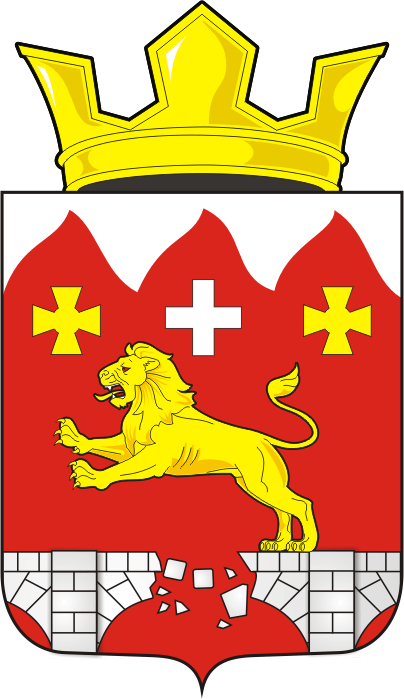 Наименование показателяУтвержденные бюджетные назначенияИсполнено% исполнения1456Доходы бюджета - всего4051380,004133097,04102,02в том числе:НАЛОГОВЫЕ И НЕНАЛОГОВЫЕ ДОХОДЫ949180,001030947,04108,61Налог на доходы физических лиц150000,00173813,03115,88НАЛОГИ НА ТОВАРЫ (РАБОТЫ, УСЛУГИ), РЕАЛИЗУЕМЫЕ НА ТЕРРИТОРИИ РОССИЙСКОЙ ФЕДЕРАЦИИ174000,00177178,40101,83Акцизы по подакцизным товарам (продукции), производимым на территории Российской Федерации174000,00177178,40101,83НАЛОГИ НА СОВОКУПНЫЙ ДОХОД0,000,000НАЛОГИ НА ИМУЩЕСТВО601000,00621778,6592,88Налог на имущество физических лиц ,взимаемый по ставкам ,применяемых к объектам налогообложения, расположенных в границах поселений8000,0018307,19103,46Земельный налог с организаций, обладающих земельным участком, расположенным в границах сельских поселений (сумма платежа (перерасчеты, недоимка и задолженность по соответствующему платежу, в том числе по отмененному)13000,0018964,02145,88Земельный налог с физических лиц, обладающих земельным участком, расположенным в границах сельских поселений (сумма платежа (перерасчеты, недоимка и задолженность по соответствующему платежу, в том числе по отмененному)580000,00584507,44100,78ГОСУДАРСТВЕННАЯ ПОШЛИНА0,000,000ДОХОДЫ ОТ ИСПОЛЬЗОВАНИЯ ИМУЩЕСТВА, НАХОДЯЩЕГОСЯ В ГОСУДАРСТВЕННОЙ И МУНИЦИПАЛЬНОЙ СОБСТВЕННОСТИ0,000,000ШТРАФЫ, САНКЦИИ, ВОЗМЕЩЕНИЕ УЩЕРБА0,000,000Инициативные платежи, зачисляемые в бюджеты сельских поселений24180,0024180,00100БЕЗВОЗМЕЗДНЫЕ ПОСТУПЛЕНИЯ3102200,003102150,00100БЕЗВОЗМЕЗДНЫЕ ПОСТУПЛЕНИЯ ОТ ДРУГИХ БЮДЖЕТОВ БЮДЖЕТНОЙ СИСТЕМЫ РОССИЙСКОЙ ФЕДЕРАЦИИ3102200,003102150,00100Дотации бюджетам сельских поселений на выравнивание бюджетной обеспеченности из бюджета субъекта Российской Федерации2436800,002436800,00100Дотации на выравнивание бюджетной обеспеченности из бюджетов муниципальных районов, городских округов с внутригородским делением20800,0020800,00100Субсидии бюджетам сельских поселений на обеспечение комплексного развития сельских территорий000Прочие субсидии бюджетам сельских поселений70900,0070850,00100Субвенции бюджетам сельских поселений на осуществление первичного воинского учета на территориях, где отсутствуют военные комиссариаты101900,00101900,00100Прочие межбюджетные трансферты, передаваемые бюджетам сельских поселений492600,00492600,00100ПРОЧИЕ БЕЗВОЗМЕЗДНЫЕ ПОСТУПЛЕНИЯ000   РЕШИЛИ:1. Одобрить проект решения Совета депутатов Бурунчинского сельсовета «Об исполнении  бюджета муниципального образования Бурунчинский сельсовет Саракташского района Оренбургской области за 2021 год».2. Рекомендовать администрации Бурунчинского сельсовета внести проект решения Совета депутатов района «Об исполнении  бюджета муниципального образования Бурунчинский сельсовет Саракташского района Оренбургской области 2021 года»» на рассмотрение очередного заседания Совета депутатов сельсовета.